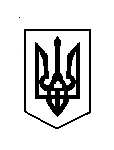 УКРАЇНАМісцеве самоврядуванняВиконавчий комітет Ювілейної селищної ради   Дніпропетровського району Дніпропетровської областіРОЗПОРЯДЖЕННЯСЕЛИЩНОГО ГОЛОВИвід  04 березня 2016  року 							           № 40«Про проведення чергової сесії»     Провести чергове засідання 9 сесії VII скликання Ювілейної селищної ради 24.03.2016 року о 13.00 год. за адресою: сел. Ювілейне, вул. Василя Сухомлинського, 56-б.СЕЛИЩНИЙ ГОЛОВА						         І.КАМІНСЬКИЙ